‎لجنة مناهضة التعذيب‏‏		قرار اعتمدته اللجنة بموجب المادة 22 من الاتفاقية بشأن البلاغ رقم 895/2018* **بلاغ مقدم من:	س. س. (يمثله المحامي شاميلي كوغاتاس)الشخص المدعى أنه ضحية:	صاحب الشكوىالدولة الطرف:	أسترالياتاريخ تقديم الشكوى:	25 أيار/مايو 2018 (تاريخ الرسالة الأولى)المسألة الموضوعية:	الترحيل إلى سري لانكا؛ وخطر التعرض للتعذيب	قررت اللجنة، في 30 كانون الأول/ديسمبر 2020، أن توقف النظر في البلاغ رقم 895/2018، بسبب عدم تلقيها تعليقات من محامي صاحب الشكوى على ملاحظات الدولة الطرف، على الرغم من إرسال رسالة تذكيرية إليه لهذا الغرض، وبسبب سحب الشكوى لأن المحامي فقد الاتصال بصاحب الشكوى.الأمم المتحدةCAT/C/70/D/895/2018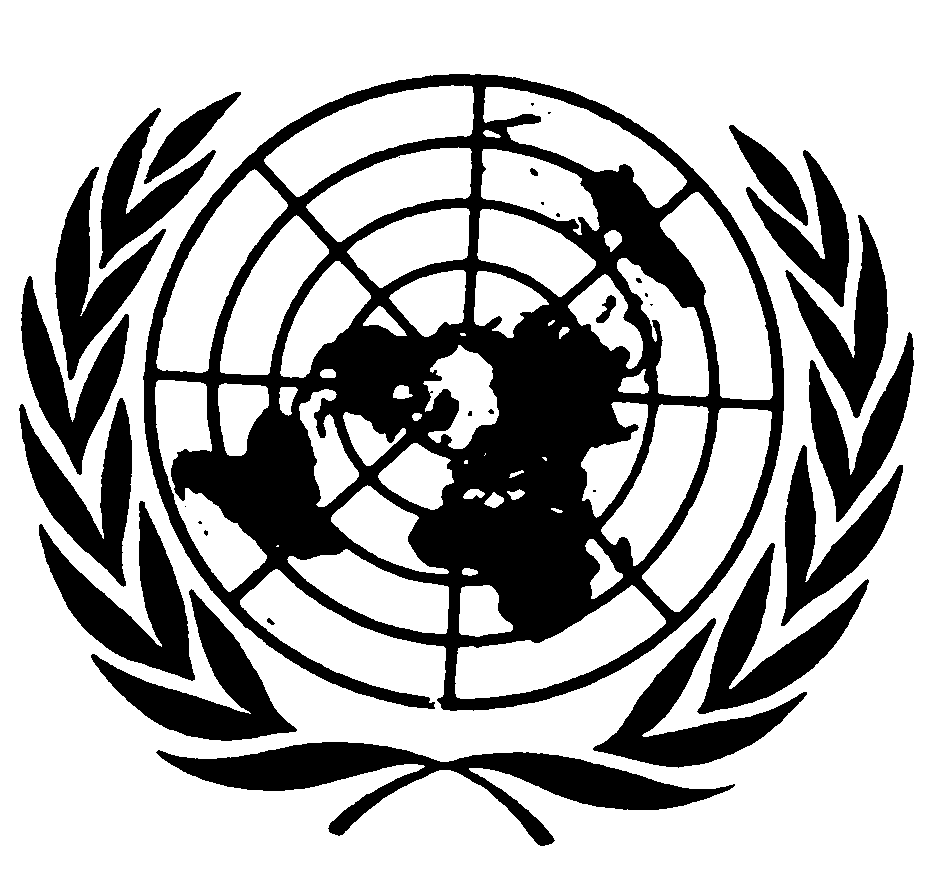 اتفاقية مناهضة التعذيب وغيره من ضروب المعاملة أو العقوبة القاسية أو اللاإنسانية أو المهينةDistr.: General22 January 2021ArabicOriginal: English